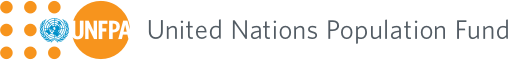 ACCOMMODATION REQUEST FORM in connection with the POLICY ON THE EMPLOYMENT OF PERSONS WITH DISABILITIES UNFPA Personnel OR Applicant:			     UNFPA Personnel OR Applicant Phone Number:       UNFPA Personnel OR Applicant E-mail:	                    	
For Applicant use:I am requesting Accommodation for:                           Test Title:                                                                           Test Date:                                                                           Applicant ID:                                                                      
For UNFPA Personnel use:I am requesting Accommodation for:                           UNFPA Personnel Location (Room No):                        UNFPA Personnel Phone Number/Extension:             Employee ID (If Available):                                              NOTE:  PLEASE DO NOT SUBMIT ANY MEDICAL DOCUMENTATION AT THIS STAGE. ONCE WE HAVE REVIEWED YOUR ACCOMMODATION REQUEST, YOU WILL RECEIVE FURTHER INSTRUCTIONS.Accommodation Requested:Requested by: (Applicant OR UNFPA Personnel):            Name:	                Title:                     Date:                     